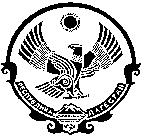 РЕСПУБЛИКА ДАГЕСТАНМУНИЦИПАЛЬНОЕ ОБРАЗОВАНИЕ«СЕЛО ЧУНИ» ЛЕВАШИНСКОГО РАЙОНАСОБРАНИЕ ДЕПУТАТОВ СЕЛЬСКОГО ПОСЕЛЕНИЯИндекс: 368313 Республика Дагестан Левашинский район  с. Чуни, 8928 678 55 57, mo-chooni@mail.ru РЕШЕНИЕ № 01  25.01.2021г.                                                                                                          с. Чуни О принятии проекта решенияСобрания депутатов сельского поселения «О внесении изменений и дополнений в устав» и проведения по нему публичных слушаний 1. Принять проект Решения Собрания депутатов сельского поселения «О внесении изменений и дополнений в устав муниципального образования сельского поселения «село Чуни» (далее - проект Решения) – приложение №1.2. Главе сельского поселения обнародовать (опубликовать) проект Решения в срок с 26.01.2021 по 12.02.2021 г. путем вывешивания текста проекта Решения на досках объявлений у здания администрации, помещениях медпункта, школы, почтового отделения, клуба в населенном пункте «село Чуни». 3. Для организации подготовки к публичным слушаниям и проведения обсуждения проекта Решения образовать комиссию Собрания депутатов сельского поселения, численностью 3 депутатов в составе, согласно приложению № 2.4.Установить, что предложения граждан по проекту Решения Собрания принимаются в письменном виде комиссией Собрания депутатов сельского поселения с 26.01.2021 г. по 11.02.2021 г . Предложения будут приниматься по адресу: с. Чуни, здание администрация сельского поселения, с 10.00 до 17.00 часов ежедневно.5. Утвердить порядок проведения публичных слушаний по проекту Решения, согласно приложению №3.6. Для обсуждения проекта Решения с участием жителей, Председателю комиссии организовать проведение публичных слушаний 19.02.2021 г., в 15.00 по адресу: с. Чуни, здание администрации.7. Протокол и результаты публичных слушаний подлежат обнародованию (опубликованию) в срок с 22.02.2021 г. по 09.03.2021 г.. путем вывешивания их текстов на досках объявлений у здания администрации, помещениях медпункта, школы, почтового отделения, клуба в населенном пункте «село Чуни».8. Провести заседание Собрания депутатов сельского поселения 15.03.2021 г. по вопросам:а) учета предложений граждан по проекту Решения, обсуждения результатов проведенных публичных слушаний по проекту Решения;б) принятия Решения с учетом мнения населения.9. Настоящее Решение подлежит одновременному обнародованию (опубликованию) с проектом Решения и вступает в силу со дня его обнародования (опубликования).Глава сельского поселения			Т.М.Хайбулаев                                                                                                             Приложение №1к РешениюСобрания депутатовсельского поселения«село Чуни»от  25.01.2021г. № 01Р Е Ш Е Н И Е (Проект)I. Внести в Устав муниципального образования сельского поселения «село Чуни» следующие изменения и дополнения:1.  Статья 6. Вопросы местного значения сельского поселения- пункт 7 части 1 статьи 6 изложить в следующей редакции:	«7) обеспечение условий для развития на территории сельского поселения физической культуры, школьного спорта и массового спорта, организация проведения официальных физкультурно-оздоровительных и спортивных мероприятий сельского поселения;2. Статья 18. Публичные слушания- пункт 4 части 3 статьи 18 дополнить словами «, за исключением случаев, если в соответствии со статьей 13 Федерального закона от 06.10.2003 №131-ФЗ для преобразования муниципального образования требуется получение согласия населения муниципального образования, выраженного путем голосования либо на сходах граждан.»;3. Статья 28. Депутат Собрания депутатов сельского поселения а) в пункте 1 части 6 статьи 28 после слов  «зарегистрированного в установленном порядке» дополнить словами «, совета муниципальных образований Республики Дагестан, иных объединений муниципальных образований»; 	б) часть 7 статьи 28 изложить в следующей редакции:«7. Депутат Собрания депутатов сельского поселения, иное лицо, замещающее муниципальную должность, должны соблюдать ограничения, запреты, исполнять обязанности, которые установлены Федеральным законом от 25 декабря 2008 года №273-ФЗ «О противодействии коррупции» и другими федеральными законами.»;в) часть 11 статьи  28 после слов «по гражданскому» дополнить словом «, административному»;4. Статья 29. Досрочное прекращение полномочий депутата Собрания депутатов сельского поселенияа) в статье 29 в части 2 слова «осуществляющих свои полномочия на постоянной основе» заменить словами «иного лица, замещающего муниципальную должность»;б) статью 29 дополнить частью 2.1 в следующей редакции:«2.1. Полномочия депутата сельского поселения, иного лица, замещающего муниципальную должность,  прекращаются досрочно в случае несоблюдения ограничений, запретов, неисполнения обязанностей, установленных Федеральным законом от 25 декабря 2008 года № 273-ФЗ «О противодействии коррупции», Федеральным законом от 3 декабря 2012 года № 230-ФЗ «О контроле за соответствием расходов лиц, замещающих государственные должности, и иных лиц их доходам», Федеральным законом от 7 мая 2013 года № 79-ФЗ "О запрете отдельным категориям лиц открывать и иметь счета (вклады), хранить наличные денежные средства и ценности в иностранных банках, расположенных за пределами территории Российской Федерации, владеть и (или) пользоваться иностранными финансовыми инструментами.»;5. Статья 30. Глава сельского поселенияа) в пункте 1 части 7 статьи 30 после слов  «зарегистрированного в установленном порядке» дополнить словами «, совета муниципальных образований Республики Дагестан, иных объединений муниципальных образований»;б) часть 8 статьи 30 изложить в следующей редакции:«8. Глава сельского поселения, иное лицо, замещающее муниципальную должность, должны соблюдать ограничения, запреты, исполнять обязанности, которые установлены Федеральным законом от 25 декабря 2008 года № 273-ФЗ «О противодействии коррупции» и другими федеральными законами.»;в) часть 11 статьи 30 после слов «по гражданскому» дополнить словом «, административному»;6. Статья 31. Полномочия Главы сельского поселенияа) пункт 11 части 1 статьи 31 изложить в следующей редакции: «11) назначает и освобождает от должности заместителя главы администрации»;б) в статье 31 часть 1 дополнить пунктом 29 в следующей редакции:«29) Глава сельского поселения определяет орган местного самоуправления, уполномоченный на осуществление полномочий в сфере муниципально-частного партнерства в соответствии с Федеральным законом от 13.07.2015 № 224-ФЗ «О государственно-частном партнерстве, муниципально-частном партнерстве в Российской Федерации и внесении изменений в отдельные законодательные акты Российской Федерации».»;7. Статья 32. Досрочное прекращение полномочий Главы сельского поселения- статью 32 дополнить частью 2.1 в следующей редакции: «2.1. Полномочия Главы сельского поселения, иного лица, замещающего муниципальную должность,  прекращаются досрочно в случае несоблюдения ограничений, запретов, неисполнения обязанностей, установленных Федеральным законом от 25 декабря 2008 года № 273-ФЗ «О противодействии коррупции», Федеральным законом от 3 декабря 2012 года № 230-ФЗ «О контроле за соответствием расходов лиц, замещающих государственные должности, и иных лиц их доходам», Федеральным законом от 7 мая 2013 года № 79-ФЗ «О запрете отдельным категориям лиц открывать и иметь счета (вклады), хранить наличные денежные средства и ценности в иностранных банках, расположенных за пределами территории Российской Федерации, владеть и (или) пользоваться иностранными финансовыми инструментами.»;8. Статья 36. Муниципальный контрольСтатью 36 «Муниципальный контроль» изложить в новой редакции:«1. Органы местного самоуправления организуют и осуществляют муниципальный контроль за соблюдением требований, установленных муниципальными правовыми актами, принятыми по вопросам местного значения, а в случаях, если соответствующие виды контроля отнесены федеральными законами к полномочиям органов местного самоуправления, также муниципальный контроль за соблюдением требований, установленных федеральными законами, законами Республики Дагестан.2. К отношениям, связанным с осуществлением муниципального контроля, организацией и проведением проверок юридических лиц, индивидуальных предпринимателей, применяются положения Федерального закона от 26.12.2008 г. №294-ФЗ «О защите прав юридических лиц и индивидуальных предпринимателей при осуществлении государственного контроля (надзора) и муниципального контроля».3. Органом местного самоуправления, уполномоченным на осуществление муниципального контроля, является администрация сельского поселения. Функции и полномочия по осуществлению муниципального контроля от лица администрации сельского поселения исполняют отраслевые (функциональные) органы администрации сельского поселения. Организационная структура, полномочия, функции и порядок деятельности органов, уполномоченных на осуществление муниципального контроля, а также перечень должностных лиц указанных уполномоченных органов и их полномочия осуществляются в соответствии с муниципальными правовыми актами.»;9. Статья 57. Рассмотрение и утверждение бюджета сельского поселения- в статье 57 в абзаце первом части 3 слова «затрат на их денежное содержание» заменить словами «расходов на оплату их труда».10.  Статья 7. Права органов местного самоуправления сельского поселения на решение вопросов, не отнесенных к вопросам местного значения сельского поселения- часть 1 статьи 7 дополнить пунктом 14 следующего содержания:	«14) осуществление мероприятий в сфере профилактики правонарушений, предусмотренных Федеральным законом «Об основах системы профилактики правонарушений в Российской Федерации».11.  Статья 11. Местный референдум- абзац 1 части 6 статьи 11 дополнить словами: «, а в случае выдвижения инициативы проведения референдума избирательным объединением, иным общественным объединением ходатайство должно быть подписано всеми членами руководящего органа этого избирательного объединения, иного общественного объединения либо руководящего органа его регионального отделения или иного структурного подразделения (соответственно уровню референдума), поддержавшими решение о выдвижении инициативы проведения референдума»;12.  Статья 12. Муниципальные выборы- статью 12 изложить в новой редакции:«Статья 12. Муниципальные выборы1. Муниципальные выборы проводятся в целях избрания Главы сельского поселения, депутатов Собрания депутатов сельского поселения (далее – депутат (депутатов)) на основе всеобщего равного и прямого избирательного права при тайном голосовании.2. Избрание Главы сельского поселения на муниципальных выборах проводится по мажоритарной системе абсолютного большинства, а выборы депутатов Собрания депутатов сельского поселения по мажоритарной системе относительного большинства.3. Выборы назначаются Собранием депутатов сельского поселения не ранее чем за 90 дней и не позднее чем за 80 дней до дня голосования. Днем голосования является второе воскресенье сентября года, в котором истекают сроки полномочий, а если сроки полномочий истекают в год проведения выборов депутатов Государственной Думы Федерального Собрания Российской Федерации очередного созыва, - день голосования на указанных выборах, за исключением случая, предусмотренного частью 5 настоящей статьи.Решение о назначении выборов публикуется в средствах массовой информации не позднее чем через пять дней со дня его принятия.4. В случаях, установленных федеральным законом, муниципальные выборы назначаются избирательной комиссией сельского поселения.5. В случае досрочного прекращения полномочий Главы сельского поселения или депутатов (депутата), влекущего за собой неправомочность органа, досрочные выборы должны быть проведены не позднее чем через шесть месяцев со дня такого досрочного прекращения полномочий, с соблюдением требований федерального законодательства и законов Республики Дагестан.6. Исчисление срока полномочий Собрания депутатов сельского поселения начинается со дня его избрания.Исчисление сроков полномочий Главы сельского поселения начинается со дня вступления его в должность.7. Гарантии избирательных прав граждан при проведении муниципальных выборов, порядок назначения, подготовки, проведения, установления итогов и определения результатов муниципальных выборов устанавливаются Федеральным законом от 12.06.2002г. №67-ФЗ и Законом Республики Дагестан от 06.07.2009г. №50 «О муниципальных выборах в Республике Дагестан». 8. Результаты муниципальных выборов подлежат официальному опубликованию (обнародованию) в сроки, установленные Федеральным законом от 12.06.2002 № 67-ФЗ.»;13.  Статья 18. Публичные слушания- пункт 1 части 3 статьи 18 изложить в следующей редакции: «1) проект устава сельского поселения, а также проект муниципального нормативного правового акта о внесении изменений и дополнений в данный устав, кроме случаев, когда в устав сельского поселения вносятся изменения в форме точного воспроизведения положений Конституции Российской Федерации, федеральных законов, Конституции Республики Дагестан или законов Республики Дагестан в целях приведения данного устава в соответствие с этими нормативными правовыми актами;»;14.  Статья 24. Собрание депутатов сельского поселения- часть 10 статьи 24 исключить;15. Статья 25. Структура Собрания депутатов сельского поселения- часть 3 статьи 25 изложить в следующей редакции:«3. В случае досрочного прекращения полномочий главы сельского поселения, исполняющего полномочия председателя Собрания депутатов сельского поселения, либо применения к нему по решению суда мер процессуального принуждения в виде заключения под стражу или временного отстранения от должности, полномочия председателя Собрания депутатов сельского поселения временно исполняет должностное лицо местного самоуправления в соответствии с частью 3 статьи 32 настоящего Устава.»;26.  Статья 26. Компетенция Собрания депутатов сельского поселения- часть 1.1 статьи 26 изложить в следующей редакции:«1.1. В соответствии с Законом Республики Дагестан от 8 декабря 2015 года № 117 «О некоторых вопросах организации местного самоуправления в Республике Дагестан» Собрание депутатов сельского поселения в целях формирования Собрания депутатов муниципального района «Левашинский район», делегирует главу сельского поселения, а также  1  депутата Собрания депутатов сельского поселения, избираемого из своего состава.Порядок избрания депутатов, делегируемых в Собрание депутатов муниципального района «Левашинский район», устанавливается Регламентом.»;17. Статья 27. Досрочное прекращение полномочий Собрания депутатов сельского поселения- пункт 3 части 1 статьи 27 после цифр «6.2» дополнить цифрами «, 7.2»;18.  Статья 28. Депутат Собрания депутатов сельского поселения- пункт 1 части 6 статьи 28 изложить в следующей редакции:«1) заниматься предпринимательской деятельностью лично или через доверенных лиц, участвовать в управлении коммерческой организацией или в управлении некоммерческой организацией (за исключением участия в управлении совета муниципальных образований Республики Дагестан, иных объединений муниципальных образований, политической партией, участия в съезде (конференции) или общем собрании иной общественной организации, жилищного, жилищно-строительного, гаражного кооперативов, садоводческого, огороднического, дачного потребительских кооперативов, товарищества собственников недвижимости), кроме случаев, предусмотренных федеральными законами, и случаев, если участие в управлении организацией осуществляется в соответствии с законодательством Российской Федерации от имени органа местного самоуправления;»;19.  Статья 29. Досрочное прекращение полномочий депутата Собрания депутатов сельского поселенияа)  абзац 2 статьи 29 изложить в новой редакции:«В случае обращения высшего должностного лица Республики Дагестан с заявлением о досрочном прекращении полномочий депутата Собрания депутатов сельского поселения днем появления основания для досрочного прекращения полномочий является день поступления в представительный орган сельского поселения данного заявления.»;б) статью 29 дополнить частью 2.2. следующего содержания:«2.2.. Сведения о доходах, расходах, об имуществе и обязательствах имущественного характера, представленные лицами, замещающими муниципальные должности, согласно Закону Республика Дагестан от 10.06.2008 № 28 «О Перечне муниципальных должностей и Реестре должностей муниципальной службы в Республике Дагестан», размещаются на официальных сайтах органов местного самоуправления в информационно-телекоммуникационной сети "Интернет" и (или) предоставляются для опубликования средствам массовой информации в порядке, определяемом муниципальными правовыми актами.»;20.  Статья 30. Глава сельского поселенияа) часть 2 статьи 30 изложить в следующей редакции:«2. Глава сельского поселения избирается на муниципальных выборах, на основании всеобщего равного и прямого избирательного права при тайном голосовании сроком на 5 лет.Полномочия Главы сельского поселения начинаются со дня его вступления в должность и прекращаются в день вступления в должность вновь избранного Главы сельского поселения.»; б) часть 3 статьи 30 изложить в следующей редакции: «3. Порядок проведения выборов Главы сельского поселения определяется федеральным законодательством и законом Республики Дагестан.»;в) часть 4 исключить;г) пункт 1 части 6 статьи 30 изложить в следующей редакции:«1) заниматься предпринимательской деятельностью лично или через доверенных лиц, участвовать в управлении коммерческой организацией или в управлении некоммерческой организацией (за исключением участия в управлении совета муниципальных образований Республики Дагестан, иных объединений муниципальных образований, политической партией, участия в съезде (конференции) или общем собрании иной общественной организации, жилищного, жилищно-строительного, гаражного кооперативов, садоводческого, огороднического, дачного потребительских кооперативов, товарищества собственников недвижимости), кроме случаев, предусмотренных федеральными законами, и случаев, если участие в управлении организацией осуществляется в соответствии с законодательством Российской Федерации от имени органа местного самоуправления;»;д) часть 7 статьи 30 изложить в следующей редакции:«7. Глава сельского поселения должен соблюдать ограничения, запреты, исполнять обязанности, которые установлены Федеральным законом от 25 декабря 2008 года № 273-ФЗ «О противодействии коррупции», Федеральным законом от 3 декабря 2012 года № 230-ФЗ «О контроле за соответствием расходов лиц, замещающих государственные должности, и иных лиц их доходам», Федеральным законом от 7 мая 2013 года № 79-ФЗ «О запрете отдельным категориям лиц открывать и иметь счета (вклады), хранить наличные денежные средства и ценности в иностранных банках, расположенных за пределами территории Российской Федерации, владеть и (или) пользоваться иностранными финансовыми инструментами.»;21.  Статья 32. Досрочное прекращение полномочий Главы сельского поселенияа) пункт 12 части 1 статьи 32 после цифры «6.2» дополнить цифрами «,7.2»;б) статью 32 дополнить частью 2.2. следующего содержания:«2.2. Сведения о доходах, расходах, об имуществе и обязательствах имущественного характера, представленные Главой сельского поселения, размещаются на официальных сайтах органов местного самоуправления в информационно-телекоммуникационной сети "Интернет" и (или) предоставляются для опубликования средствам массовой информации в порядке, определяемом муниципальными правовыми актами.в) часть 3 статьи 32 изложить в следующей редакции: «3. В случае досрочного прекращения полномочий главы сельского поселения либо применения к нему по решению суда мер процессуального принуждения в виде заключения под стражу или временного отстранения от должности его полномочия временно исполняет заместитель главы администрации (секретарь) в соответствии с правовым актом администрации о распределении обязанностей либо со специально изданным по данному вопросу правовым актом администрации в соответствии с настоящим Уставом»;22. Статья 34. Структура администрации сельского поселения- в части 5 статьи 34 слова «по согласованию с Собранием депутатов сельского поселения» исключить;23. Статья 40. Муниципальная служба, должности муниципальной службы- часть 3 статьи 40 изложить в следующей редакции: «3. Для замещения должности муниципальной службы требуется соответствие квалификационным требованиям к уровню профессионального образования, стажу муниципальной службы или работы по специальности, направлению подготовки, знаниям и умениям, которые необходимы для исполнения должностных обязанностей, а также при наличии соответствующего решения представителя нанимателя (работодателя) - к специальности, направлению подготовки.Квалификационные требования к уровню профессионального образования, стажу муниципальной службы или стажу работы по специальности, направлению подготовки, необходимым для замещения должностей муниципальной службы, устанавливаются муниципальными правовыми актами на основе типовых квалификационных требований для замещения должностей муниципальной службы, которые определяются законом Республики Дагестан в соответствии с классификацией должностей муниципальной службы. Квалификационные требования к знаниям и умениям, которые необходимы для исполнения должностных обязанностей, устанавливаются в зависимости от области и вида профессиональной служебной деятельности муниципального служащего его должностной инструкцией. Должностной инструкцией муниципального служащего могут также предусматриваться квалификационные требования к специальности, направлению подготовки.»;24. Статья 43. Система муниципальных правовых актов сельского поселения- часть 3 статьи 43 изложить в следующей редакции:«3. Муниципальные нормативные правовые акты сельского поселения, затрагивающие вопросы осуществления предпринимательской и инвестиционной деятельности, в целях выявления положений, необоснованно затрудняющих осуществление предпринимательской и инвестиционной деятельности, могут подлежать экспертизе, проводимой органами местного самоуправления сельского поселения в порядке, установленном муниципальными нормативными правовыми актами в соответствии с Законом Республики Дагестан от 11.12.2014 №89.»;25. Статья 44. Устав сельского поселения а) второй абзац части 2 статьи 44 изложить в следующей редакции:«Не требуется официальное опубликование (обнародование) порядка учета предложений по проекту муниципального правового акта о внесении изменений и дополнений в устав сельского поселения, а также порядка участия граждан в его обсуждении в случае, когда в устав сельского поселения вносятся изменения в форме точного воспроизведения положений Конституции Российской Федерации, федеральных законов, Конституции Республики Дагестан или законов Республики Дагестан в целях приведения данного устава в соответствие с этими нормативными правовыми актами.»;б) статью 44 дополнить частью 8 следующего содержания:«8. Приведение устава муниципального образования в соответствие с федеральным законом, законом Республики Дагестан осуществляется в установленный этими законодательными актами срок. В случае, если федеральным законом, законом Республики Дагестан указанный срок не установлен, срок приведения устава муниципального образования в соответствие с федеральным законом, законом Республики Дагестан определяется с учетом даты вступления в силу соответствующего федерального закона, закона Республики Дагестан, необходимости официального опубликования (обнародования) и обсуждения на публичных слушаниях проекта муниципального правового акта о внесении изменений и дополнений в устав муниципального образования, учета предложений граждан по нему, периодичности заседаний представительного органа муниципального образования, сроков государственной регистрации и официального опубликования (обнародования) такого муниципального правового акта и, как правило, не должен превышать шесть месяцев.»;26. Статья 45. Подготовка и принятие муниципальных правовых актов- часть 6 статьи 45 изложить в следующей редакции:«6. Проекты муниципальных нормативных правовых актов сельского поселения, устанавливающие новые или изменяющие ранее предусмотренные муниципальными нормативными правовыми актами обязанности для субъектов предпринимательской и инвестиционной деятельности, могут подлежать оценке регулирующего воздействия, проводимой органами местного самоуправления сельского поселения в порядке, установленном муниципальными нормативными правовыми актами в соответствии с Законом Республики Дагестан от 11.12.2014 №89, за исключением:1) проектов, нормативных правовых актов Собрания депутатов сельского поселения, устанавливающих, изменяющих, приостанавливающих, отменяющих местные налоги и сборы;2) проектов нормативных правовых актов Собрания депутатов сельского поселения, регулирующих бюджетные правоотношения.Оценка регулирующего воздействия проектов муниципальных нормативных правовых актов проводится в целях выявления положений, вводящих избыточные обязанности, запреты и ограничения для субъектов предпринимательской и инвестиционной деятельности или способствующих их введению, а также положений, способствующих возникновению необоснованных расходов субъектов предпринимательской и инвестиционной деятельности и местных бюджетов.27. Статья 48. Муниципальное имущество и порядок его формирования- пункт 1 части 3 статьи 48 изложить в следующей редакции:«1) имущество, предназначенное для решения вопросов местного значения;»;28. Статья 67. Ответственность Главы сельского поселения перед государством- в пункте 2 части 1 статьи 67 слова «нецелевое расходование субвенций из федерального бюджета или бюджета Республики Дагестан» заменить словами «нецелевое использование межбюджетных трансфертов, имеющих целевое назначение, бюджетных кредитов, нарушение условий предоставления межбюджетных трансфертов, бюджетных кредитов, полученных из других бюджетов бюджетной системы Российской Федерации»;29. Статья 68. Удаление главы сельского поселения в отставку- пункт 4 части 2 статьи 68 изложить в следующей редакции:«4) несоблюдение ограничений, запретов, неисполнение обязанностей, которые установлены Федеральным законом от 25 декабря 2008 года № 273-ФЗ «О противодействии коррупции», Федеральным законом от 3 декабря 2012 года № 230-ФЗ «О контроле за соответствием расходов лиц, замещающих государственные должности, и иных лиц их доходам», Федеральным законом от 7 мая 2013 года № 79-ФЗ «О запрете отдельным категориям лиц открывать и иметь счета (вклады), хранить наличные денежные средства и ценности в иностранных банках, расположенных за пределами территории Российской Федерации, владеть и (или) пользоваться иностранными финансовыми инструментами»;».30.  Статья 1. Наименование и правовой статус муниципального образованияВ статье 1  в наименовании Закона Республики Дагестан от 13.01.2005г. №6 «О статусе и границах муниципальных образований Республики Дагестан» слова "и границах" исключить;Статья 2. Состав территории и границы сельского поселенияВ пункте 1 статьи 2 слова «рекреационные земли» заменить словами «земли рекреационного назначения»;Статья 7. Права органов местного самоуправления сельского поселения на решение вопросов, не отнесенных к вопросам местного значения сельского поселениячасть 1 статьи 7 дополнить пунктом 15 следующего содержания: 15. Оказание содействия развитию физической культуры и спорта инвалидов, лиц с ограниченными возможностями здоровья, адаптивной физической культуры и адаптивного спорта.           Пункт 11 части 1 статьи 7 признать утратившим силу.Статья 8. Полномочия органов местного самоуправления по решению вопросов местного значенияЧасть 1 статьи 8:а) дополнить пунктом 4.1 следующего содержания:«4.1) полномочиями в сфере стратегического планирования, предусмотренными Федеральным законом от 28 июня 2014 года N 172-ФЗ "О стратегическом планировании в Российской Федерации»б) пункт 7 изложить в следующей редакции:«7) организация сбора статистических показателей, характеризующих состояние экономики и социальной сферы муниципального образования, и предоставление указанных данных органам государственной власти в порядке, установленном Правительством Российской Федерации»Статья 18. Публичные слушания:1) наименование изложить в следующей редакции:"Статья 18. Публичные слушания, общественные обсуждения";2) пункт 3 части 3 изложить в новой редакции; «3). проект стратегии социально-экономического развития сельского поселения»;4) Пункт 4 части 3 изложить в следующей редакции:«4).  вопросы о преобразовании сельского поселения, за исключением случаев, если в соответствии со статьей 13 Федерального закона от 06.10.2003 №131-ФЗ для преобразования сельского поселения требуется получение согласия населения сельского поселения, выраженного путем голосования либо на сходах граждан».5) в части 4 слова "Порядок организации и проведения публичных слушаний" заменить словами "Порядок организации и проведения публичных слушаний по проектам и вопросам, указанным в части 3 настоящей статьи,";6) дополнить частью 6 следующего содержания:"6. По проектам генеральных планов, проектам правил землепользования и застройки, проектам планировки территории, проектам межевания территории, проектам правил благоустройства территорий, проектам, предусматривающим внесение изменений в один из указанных утвержденных документов, проектам решений о предоставлении разрешения на условно разрешенный вид использования земельного участка или объекта капитального строительства, проектам решений о предоставлении разрешения на отклонение от предельных параметров разрешенного строительства, реконструкции объектов капитального строительства, вопросам изменения одного вида разрешенного использования земельных участков и объектов капитального строительства на другой вид такого использования при отсутствии утвержденных правил землепользования и застройки проводятся общественные обсуждения или публичные слушания, порядок организации и проведения которых определяется уставом муниципального образования и (или) нормативным правовым актом представительного органа муниципального образования с учетом положений законодательства о градостроительной деятельности.".Статья 26. Компетенция Собрания депутатов сельского поселения1. Пункт 4 части 1 статьи 26 изложить в новой  редакции:«4) утверждение стратегии социально-экономического развития муниципального образования;"2.  часть 1 статьи 26 дополнить пунктом 11 следующего содержания:"11) утверждение правил благоустройства территории сельского поселения.";  Статья 30. Глава сельского поселенияПункт 12 статьи 30 изложить в новой редакции:12). В случае досрочного прекращения полномочий главы сельского поселения либо применения к нему по решению суда мер процессуального принуждения в виде заключения под стражу или временного отстранения от должности его полномочия временно исполняет заместитель главы администрации (секретарь) в соответствии с правовым актом администрации о распределении обязанностей либо со специально изданным по данному вопросу правовым актом администрации в соответствии с настоящим Уставом.            37. Статья 32. Досрочное прекращение полномочий главы сельского поселения.часть 3 статьи 32 изложить в новой редакции:«3. В случае досрочного прекращения полномочий главы сельского поселения выборы главы сельского поселения, избираемого на муниципальных выборах, проводятся в 2роки, установленные Федеральным законом от 12 июня 2002 года № 67-ФЗ "Об основных гарантиях избирательных прав и права на участие в референдуме граждан Российской Федерации"»;Дополнить частью 4: часть 4 статьи 32 изложить в следующей редакции: «4. В случае, если глава сельского поселения, полномочия которого прекращены досрочно на основании правового акта Главы Республики Дагестан об отрешении от должности главы сельского поселения либо на основании решения Собрания депутатов об удалении главы сельского поселения в отставку, обжалует данные правовой акт или решение в судебном порядке, досрочные выборы главы сельского поселения, избираемого на муниципальных выборах, не могут быть назначены до вступления решения суда в законную силу».38. Статья 44. Устав сельского поселенияЧасть 7 статьи 44 изложить в новой редакции:а) «7. Изменения и дополнения, внесенные в устав сельского поселения и изменяющие структуру органов местного самоуправления, разграничение полномочий между органами местного самоуправления (за исключением случаев приведения устава сельского поселения в соответствие с федеральными законами, а также изменения полномочий, срока полномочий, порядка избрания выборных должностных лиц местного самоуправления), вступают в силу после истечения срока полномочий Собрания депутатов сельского поселения, принявшего муниципальный правовой акт о внесении указанных изменений и дополнений в устав сельского поселения».в) дополнить частью 9 следующего содержания:«9. Изменения и дополнения в устав сельского поселения вносятся муниципальным правовым актом, который оформляется решением Собрания депутатов сельского поселения, подписанным главой сельского поселения, исполняющим полномочия председателя Собрания депутатов сельского поселения».39. Статья 46. Подписание и вступление в силу муниципальных правовых актовчасть 4 статьи 46  изложить в следующей редакции:«4. Муниципальные нормативные правовые акты, затрагивающие права, свободы и обязанности человека и гражданина, устанавливающие правовой статус организаций, учредителем которых выступает муниципальное образование, а также соглашения, заключаемые между органами местного самоуправления, вступают в силу после их официального опубликования (обнародования)»         40. Главу 5  дополнить статьей 47.1 следующего содержания:"Статья 47.1. Содержание правил благоустройства территории сельского поселения:1. Правила благоустройства территории сельского поселения утверждаются Собранием депутатов сельского поселения.2. Правила благоустройства территории сельского поселения могут регулировать вопросы:1) содержания территорий общего пользования и порядка пользования такими территориями;2) внешнего вида фасадов и ограждающих конструкций зданий, строений, сооружений;3) проектирования, размещения, содержания и восстановления элементов благоустройства, в том числе после проведения земляных работ;4) организации освещения территории сельского поселения, включая архитектурную подсветку зданий, строений, сооружений;5) организации озеленения территории сельского поселения, включая порядок создания, содержания, восстановления и охраны расположенных в границах населенных пунктов газонов, цветников и иных территорий, занятых травянистыми растениями;6) размещения информации на территории сельского поселения, в том числе установки указателей с наименованиями улиц и номерами домов, вывесок;7) размещения и содержания детских и спортивных площадок, площадок для выгула животных, парковок (парковочных мест), малых архитектурных форм;8) организации пешеходных коммуникаций, в том числе тротуаров, аллей, дорожек, тропинок;9) обустройства территории сельского поселения в целях обеспечения беспрепятственного передвижения по указанной территории инвалидов и других маломобильных групп населения;10) уборки территории сельского поселения, в том числе в зимний период;11) организации стоков ливневых вод;12) порядка проведения земляных работ;13) участия, в том числе финансового, собственников и (или) иных законных владельцев зданий, строений, сооружений, земельных участков (за исключением собственников и (или) иных законных владельцев помещений в многоквартирных домах, земельные участки под которыми не образованы или образованы по границам таких домов) в содержании прилегающих территорий; (вступает в силу 28.06.2018)14) определения границ прилегающих территорий в соответствии с порядком, установленным законом Республики Дагестан; (вступает в силу 28.06.2018)15) праздничного оформления территории сельского поселения;16) порядка участия граждан и организаций в реализации мероприятий по благоустройству территории сельского поселения;17) осуществления контроля за соблюдением правил благоустройства территории сельского поселения.41. Статья 59. Средства самообложения граждан.       Часть 2 изложить в следующей редакции:     «2. Вопросы введения и использования указанных в части 1 настоящей статьи разовых платежей граждан решаются на местном референдуме, а в случаях, предусмотренных пунктами 4 и 4.1 части 1 статьи 25.1 настоящего Федерального закона, на сходе граждан.".42. Статья 70. Контроль и надзор за деятельностью органов местного самоуправления и должностных лиц местного самоуправленияв части 2 статьи 70 слова "и осуществлении полномочий по решению указанных вопросов и иных полномочий" заменить словами ", осуществлении полномочий по решению указанных вопросов, иных полномочий и реализации прав".Статья 7. Права органов местного самоуправления городского, сельского поселения на решение вопросов, не отнесенных к вопросам местного значения поселений    а) часть 1 статьи 7 дополнить пунктом 17 следующего содержания:"17) осуществление мероприятий по защите прав потребителей, предусмотренных Законом Российской Федерации от 7 февраля 1992 года N 2300-1 "О защите прав потребителей".         б) в пункте 13 части 1 статьи 7 слова «мероприятий по отлову и содержанию безнадзорных животных, обитающих" заменить словами "деятельности по обращению с животными без владельцев, обитающими»;    Статья 18 . Публичные слушания, общественные обсуждения             «а) в части 4 слова "по проектам и вопросам, указанным в части 3 настоящей статьи"- исключить. Статья  28. Депутат Собрания депутатов сельского поселения        «а) В пункте 1 части 6 статьи 28слова "случаев, предусмотренных федеральными законами, и случаев, если участие в управлении организацией осуществляется в соответствии с законодательством Российской Федерации от имени органа местного самоуправления" заменить словами "участия на безвозмездной основе в деятельности коллегиального органа организации на основании акта Президента Российской Федерации или Правительства Российской Федерации; представления на безвозмездной основе интересов муниципального образования в органах управления и ревизионной комиссии организации, учредителем (акционером, участником) которой является муниципальное образование, в соответствии с муниципальными правовыми актами, определяющими порядок осуществления от имени муниципального образования полномочий учредителя организации или управления находящимися в муниципальной собственности акциями (долями участия в уставном капитале); иных случаев, предусмотренных федеральными законами".«б) Пункт 1 части 6 статьи 28 после слов "политической партией," дополнить словами "профсоюзом, зарегистрированным в установленном порядке"           в) в  пункте 1 части 6 статьи 28слова "садоводческого, огороднического, дачного потребительских кооперативов," исключить.Статья  30. Глава сельского поселения        « а)  в пункте 1 части 6 статьи 30:          слова "случаев, предусмотренных федеральными законами, и случаев, если участие в управлении организацией осуществляется в соответствии с законодательством Российской Федерации от имени органа местного самоуправления" заменить словами "участия на безвозмездной основе в деятельности коллегиального органа организации на основании акта Президента Российской Федерации или Правительства Российской Федерации; представления на безвозмездной основе интересов муниципального образования в органах управления и ревизионной комиссии организации, учредителем (акционером, участником) которой является муниципальное образование, в соответствии с муниципальными правовыми актами, определяющими порядок осуществления от имени муниципального образования полномочий учредителя организации или управления находящимися в муниципальной собственности акциями (долями участия в уставном капитале); иных случаев, предусмотренных федеральными законами".             «б) Пункт 1 части 6 статьи 30 после слов "политической партией," дополнить словами "профсоюзом, зарегистрированным в установленном порядке"                «в) в  пункте 1 части 6 статьи 30 слова "садоводческого, огороднического, дачного потребительских кооперативов," исключить.Статья 46. Подписание и вступление в силу муниципальных правовых актов:            «а)     часть 5 статьи 46 исключить из Устава;Статья 52. Межмуниципальное сотрудничество  В части 4 статьи 52 слово "закрытых" заменить словом "непубличных".Статья 28. Депутат Собрания депутатов сельского поселения.1) часть 7.1 статьи 28  изложить в следующей редакции:7.1        Депутат, должен соблюдать ограничения, запреты, исполнять обязанности, которые установлены Федеральным законом от 25 декабря 2008 года N 273-ФЗ "О противодействии коррупции" и другими федеральными законами. Полномочия депутата, члена выборного органа местного самоуправления, выборного должностного лица местного самоуправления прекращаются досрочно в случае несоблюдения ограничений, запретов, неисполнения обязанностей, установленных Федеральным законом от 25 декабря 2008 года N 273-ФЗ "О противодействии коррупции", Федеральным законом от 3 декабря 2012 года N 230-ФЗ "О контроле за соответствием расходов лиц, замещающих государственные должности, и иных лиц их доходам", Федеральным законом от 7 мая 2013 года N 79-ФЗ "О запрете отдельным категориям лиц открывать и иметь счета (вклады), хранить наличные денежные средства и ценности в иностранных банках, расположенных за пределами территории Российской Федерации, владеть и (или) пользоваться иностранными финансовыми инструментами", если иное не предусмотрено Федеральным законом от 06.10.2003 № 131-ФЗ50.        Статья 30. Глава сельского поселения                         1) часть 7  статьи 30 изложить в следующей редакции:             Глава сельского поселения должен соблюдать ограничения, запреты, исполнять обязанности, которые установлены Федеральным законом от  № 273-ФЗ «О противодействии коррупции», Федеральным законом от  № 230-ФЗ «О контроле за соответствием расходов лиц, замещающих государственные должности, и иных лиц их доходам», Федеральным законом от  № 79-ФЗ «О запрете отдельным категориям лиц открывать и иметь счета (вклады), хранить наличные денежные средства и ценности в иностранных банках, расположенных за пределами территории Российской Федерации, владеть и (или) пользоваться иностранными финансовыми инструментами», если иное не предусмотрено Федеральным законом от  № 131-ФЗ.Статья 28. Депутат Собрания депутатов сельского поселения.          Часть 7 статьи 28 изложить в следующей редакции:7. Осуществляющий свои полномочия на постоянной основе депутат Собрания депутатов сельского поселения не вправе:) заниматься предпринимательской деятельностью лично или через доверенных лиц;2) участвовать в управлении коммерческой или некоммерческой организацией, за исключением следующих случаев:а) участие на безвозмездной основе в управлении политической партией, органом профессионального союза, в том числе выборным органом первичной профсоюзной организации, созданной в органе местного самоуправления, аппарате избирательной комиссии сельского поселения, участие в съезде (конференции) или общем собрании иной общественной организации, жилищного, жилищно-строительного, гаражного кооперативов, товарищества собственников недвижимости;б) участие на безвозмездной основе в управлении некоммерческой организацией (кроме участия в управлении политической партией, органом профессионального союза, в том числе выборным органом первичной профсоюзной организации, созданной в органе местного самоуправления, аппарате избирательной комиссии сельского поселения, участия в съезде (конференции) или общем собрании иной общественной организации, жилищного, жилищно-строительного, гаражного кооперативов, товарищества собственников недвижимости) с предварительным уведомлением Главы РД в порядке, установленном законом РД;в) представление на безвозмездной основе интересов сельского поселения в Совете муниципальных образований РД, иных объединениях муниципальных образований, а также в их органах управления;г) представление на безвозмездной основе интересов сельского поселения в органах управления и ревизионной комиссии организации, учредителем (акционером, участником) которой является муниципальное образование, в соответствии с муниципальными правовыми актами, определяющими порядок осуществления от имени муниципального образования полномочий учредителя организации либо порядок управления находящимися в муниципальной собственности акциями (долями в уставном капитале);д) иные случаи, предусмотренные федеральными законами;Статья 30. Глава сельского поселениячасть 7.1 статьи 30 изложить в следующей редакции:7. Глава сельского поселения, осуществляющие свои полномочия на постоянной основе, не  вправе:1) заниматься предпринимательской деятельностью лично или через доверенных лиц;2) участвовать в управлении коммерческой или некоммерческой организацией, за исключением следующих случаев:а) участие на безвозмездной основе в управлении политической партией, органом профессионального союза, в том числе выборным органом первичной профсоюзной организации, созданной в органе местного самоуправления, аппарате избирательной комиссии сельского поселения, участие в съезде (конференции) или общем собрании иной общественной организации, жилищного, жилищно-строительного, гаражного кооперативов, товарищества собственников недвижимости;б) участие на безвозмездной основе в управлении некоммерческой организацией (кроме участия в управлении политической партией, органом профессионального союза, в том числе выборным органом первичной профсоюзной организации, созданной в органе местного самоуправления, аппарате избирательной комиссии сельского поселения, участия в съезде (конференции) или общем собрании иной общественной организации, жилищного, жилищно-строительного, гаражного кооперативов, товарищества собственников недвижимости) с предварительным уведомлением Главы РД в порядке, установленном законом РД;в) представление на безвозмездной основе интересов сельского поселения в Совете муниципальных образований РД, иных объединениях муниципальных образований, а также в их органах управления;г) представление на безвозмездной основе интересов сельского поселения в органах управления и ревизионной комиссии организации, учредителем (акционером, участником) которой является муниципальное образование, в соответствии с муниципальными правовыми актами, определяющими порядок осуществления от имени муниципального образования полномочий учредителя организации либо порядок управления находящимися в муниципальной собственности акциями (долями в уставном капитале);д) иные случаи, предусмотренные федеральными законами;Статья 6. Вопросы местного значения поселениячасть 1 статьи 6 дополнить пунктом 14 принятие в соответствии с гражданским законодательством Российской Федерации решения о сносе самовольной постройки, решения о сносе самовольной постройки или приведении ее в соответствие с установленными требованиями),";Статья 7. Права органов местного самоуправления городского, сельского поселения на решение вопросов, не отнесенных к вопросам местного значения поселенийЧасть 1 статьи 7 дополнить пунктом 17 следующего содержания:«17) осуществление мероприятий по оказанию помощи лицам, находящимся в состоянии алкогольного, наркотического или иного токсического опьянения.»Статья 7. Права органов местного самоуправления городского, сельского поселения на решение вопросов, не отнесенных к вопросам местного значения поселенийчасть 1 статьи 7 дополнить пунктом 18 следующего содержания:"18) предоставление сотруднику, замещающему должность участкового уполномоченного полиции, и членам его семьи жилого помещения на период замещения сотрудником указанной должности.";Статья 27. Досрочное прекращение полномочий Собрания депутатов сельского поселенияВ  пункте 3 части 1 статьи 27 заменить цифры:3) в случае преобразования сельского поселения, осуществляемого в соответствии с частями 3; 3.1-1, 5, 6.2, 7.2 статьи 13 Федерального закона от 06.10.2003г. №131-ФЗ, а также в случае упразднения сельского поселения;57.Статья 28. Депутат Собрания депутатов сельского поселения1) часть 7 статьи 28 дополнить пунктом 7.1:5.  Депутат, член выборного органа местного самоуправления, выборное должностное лицо местного самоуправления должны соблюдать ограничения, запреты, исполнять обязанности, которые установлены Федеральным законом от 25 декабря 2008 года N 273-ФЗ "О противодействии коррупции" и другими федеральными законами. Полномочия депутата, члена выборного органа местного самоуправления, выборного должностного лица местного самоуправления прекращаются досрочно в случае несоблюдения ограничений, запретов, неисполнения обязанностей, установленных Федеральным законом от 25 декабря 2008 года N 273-ФЗ "О противодействии коррупции", Федеральным законом от 3 декабря 2012 года N 230-ФЗ "О контроле за соответствием расходов лиц, замещающих государственные должности, и иных лиц их доходам", Федеральным законом от 7 мая 2013 года N 79-ФЗ "О запрете отдельным категориям лиц открывать и иметь счета (вклады), хранить наличные денежные средства и ценности в иностранных банках, расположенных за пределами территории Российской Федерации, владеть и (или) пользоваться иностранными финансовыми инструментами", если иное не предусмотрено настоящим Федеральным законом.";Статья 32.  Досрочное прекращение полномочий Главы сельского поселения1) часть 2 статьи 32 дополнить пунктом 1.         Полномочия Главы сельского поселения прекращаются досрочно в случае несоблюдения ограничений, запретов, неисполнения обязанностей, которые установлены Федеральным законом от 25 декабря 2008 года № 273-ФЗ «О противодействии коррупции», Федеральным законом от 3 декабря 2012 года № 230-ФЗ «О контроле за соответствием расходов лиц, замещающих государственные должности, и иных лиц их доходам», Федеральным законом от 7 мая 2013 года № 79-ФЗ «О запрете отдельным категориям лиц открывать и иметь счета (вклады), хранить наличные денежные средства и ценности в иностранных банках, расположенных за пределами территории Российской Федерации, владеть и (или) пользоваться иностранными финансовыми инструментами», если иное не предусмотрено Федеральным законом от 06.10.2003 № 131-ФЗ.Статья 32. Досрочное прекращение полномочий Главы сельского поселенияпункт 2 части 1 статьи 32 дополнить следующей нормой:«---.  Глава сельского поселения  вправе подать в отставку по собственному желанию путем подачи письменного заявления в Собрание депутатов сельского поселения . Письменное заявление подлежит обязательной регистрации в день поступления в Собрание депутатов сельского поселения .Собрание депутатов сельского поселения  рассматривает указанное заявление и принимает решение о досрочном прекращении полномочий Главы сельского поселения  по собственному желанию.Полномочия Главы сельского поселения  прекращаются на следующий день со дня регистрации письменного заявления в Собрании депутатов сельского поселения .Отзыв Главой сельского поселения  письменного заявления о досрочном прекращении полномочий Главы сельского поселения  по собственному желанию не предусматривается.».Статья 30. Глава сельского поселения   Часть 6 статьи 30 изложить в следующей редакции:6. Глава сельского поселения, осуществляющие свои полномочия на постоянной основе, не  вправе:1) заниматься предпринимательской деятельностью лично или через доверенных лиц;2) участвовать в управлении коммерческой или некоммерческой организацией, за исключением следующих случаев:а) участие на безвозмездной основе в управлении политической партией, органом профессионального союза, в том числе выборным органом первичной профсоюзной организации, созданной в органе местного самоуправления, аппарате избирательной комиссии сельского поселения, участие в съезде (конференции) или общем собрании иной общественной организации, жилищного, жилищно-строительного, гаражного кооперативов, товарищества собственников недвижимости;б) участие на безвозмездной основе в управлении некоммерческой организацией (кроме участия в управлении политической партией, органом профессионального союза, в том числе выборным органом первичной профсоюзной организации, созданной в органе местного самоуправления, аппарате избирательной комиссии сельского поселения, участия в съезде (конференции) или общем собрании иной общественной организации, жилищного, жилищно-строительного, гаражного кооперативов, товарищества собственников недвижимости) с предварительным уведомлением Главы РД в порядке, установленном законом РД;в) представление на безвозмездной основе интересов сельского поселения в Совете муниципальных образований РД, иных объединениях муниципальных образований, а также в их органах управления;г) представление на безвозмездной основе интересов сельского поселения в органах управления и ревизионной комиссии организации, учредителем (акционером, участником) которой является муниципальное образование, в соответствии с муниципальными правовыми актами, определяющими порядок осуществления от имени муниципального образования полномочий учредителя организации либо порядок управления находящимися в муниципальной собственности акциями (долями в уставном капитале);д) иные случаи, предусмотренные федеральными законами;3) заниматься иной оплачиваемой деятельностью, за исключением преподавательской, научной и иной творческой деятельности. При этом преподавательская, научная и иная творческая деятельность не может финансироваться исключительно за счет средств иностранных государств, международных и иностранных организаций, иностранных граждан и лиц без гражданства, если иное не предусмотрено международным договором Российской Федерации или законодательством Российской Федерации;4) входить в состав органов управления, попечительских или наблюдательных советов, иных органов иностранных некоммерческих неправительственных организаций и действующих на территории Российской Федерации их структурных подразделений, если иное не предусмотрено международным договором Российской Федерации или законодательством Российской Федерации.60. Статья 32. Досрочное прекращение полномочий Главы сельского поселения          в пункте 12 части 1 статьи 32 заменить цифры:12) в случае преобразования сельского поселения, осуществляемого в соответствии с частями 3, 3.1-1, 5, 6.2, 7.2 статьи 13 Федерального закона от 06.10.2003г. №131-ФЗ, а также в случае упразднения сельского поселения;61.Статья 28. Депутат Собрания депутатов сельского поселения        Часть 7 статьи 28 изложить в следующей редакции:        Осуществляющий свои полномочия на постоянной основе депутат Собрания депутатов сельского поселения не вправе:) заниматься предпринимательской деятельностью лично или через доверенных лиц;2) участвовать в управлении коммерческой или некоммерческой организацией, за исключением следующих случаев:а) участие на безвозмездной основе в управлении политической партией, органом профессионального союза, в том числе выборным органом первичной профсоюзной организации, созданной в органе местного самоуправления, аппарате избирательной комиссии сельского поселения, участие в съезде (конференции) или общем собрании иной общественной организации, жилищного, жилищно-строительного, гаражного кооперативов, товарищества собственников недвижимости;б) участие на безвозмездной основе в управлении некоммерческой организацией (кроме участия в управлении политической партией, органом профессионального союза, в том числе выборным органом первичной профсоюзной организации, созданной в органе местного самоуправления, аппарате избирательной комиссии сельского поселения, участия в съезде (конференции) или общем собрании иной общественной организации, жилищного, жилищно-строительного, гаражного кооперативов, товарищества собственников недвижимости) с предварительным уведомлением Главы РД в порядке, установленном законом РД;в) представление на безвозмездной основе интересов сельского поселения в Совете муниципальных образований РД, иных объединениях муниципальных образований, а также в их органах управления;г) представление на безвозмездной основе интересов сельского поселения в органах управления и ревизионной комиссии организации, учредителем (акционером, участником) которой является муниципальное образование, в соответствии с муниципальными правовыми актами, определяющими порядок осуществления от имени муниципального образования полномочий учредителя организации либо порядок управления находящимися в муниципальной собственности акциями (долями в уставном капитале);д) иные случаи, предусмотренные федеральными законами;3) заниматься иной оплачиваемой деятельностью, за исключением преподавательской, научной и иной творческой деятельности. При этом преподавательская, научная и иная творческая деятельность не может финансироваться исключительно за счет средств иностранных государств, международных и иностранных организаций, иностранных граждан и лиц без гражданства, если иное не предусмотрено международным договором Российской Федерации или законодательством Российской Федерации;4) входить в состав органов управления, попечительских или наблюдательных советов, иных органов иностранных некоммерческих неправительственных организаций и действующих на территории Российской Федерации их структурных подразделений, если иное не предусмотрено международным договором Российской Федерации или законодательством Российской Федерации.62. Статья 28. Депутат Собрания депутатов сельского поселения:Часть 5 статьи 28 дополнить абзацем:  Депутату Собрания депутатов сельского поселения для осуществления своих полномочий на непостоянной основе гарантируется сохранение места работы (должности) на период 5 рабочих дней в месяц.62. Статья 28. Депутат Собрания депутатов сельского поселения1) часть 7.1 изложить в следующей редакции:"7.1. Депутат, член выборного органа местного самоуправления, выборное должностное лицо местного самоуправления должны соблюдать ограничения, запреты, исполнять обязанности, которые установлены Федеральным законом от 25 декабря 2008 года N 273-ФЗ "О противодействии коррупции" и другими федеральными законами. Полномочия депутата, члена выборного органа местного самоуправления, выборного должностного лица местного самоуправления прекращаются досрочно в случае несоблюдения ограничений, запретов, неисполнения обязанностей, установленных Федеральным законом от 25 декабря 2008 года N 273-ФЗ "О противодействии коррупции", Федеральным законом от 3 декабря 2012 года N 230-ФЗ "О контроле за соответствием расходов лиц, замещающих государственные должности, и иных лиц их доходам", Федеральным законом от 7 мая 2013 года N 79-ФЗ "О запрете отдельным категориям лиц открывать и иметь счета (вклады), хранить наличные денежные средства и ценности в иностранных банках, расположенных за пределами территории Российской Федерации, владеть и (или) пользоваться иностранными финансовыми инструментами", если иное не предусмотрено настоящим Федеральным законом.";64. Статья 29. Досрочное прекращение полномочий депутата Собрания депутатов сельского поселения.Часть 2 статьи 29 дополнить пунктом 2.1Полномочия депутата, прекращаются досрочно в случае несоблюдения ограничений, запретов, неисполнения обязанностей, установленных Федеральным законом от 25 декабря 2008 года N 273-ФЗ "О противодействии коррупции", Федеральным законом от 3 декабря 2012 года N 230-ФЗ "О контроле за соответствием расходов лиц, замещающих государственные должности, и иных лиц их доходам", Федеральным законом от 7 мая 2013 года N 79-ФЗ "О запрете отдельным категориям лиц открывать и иметь счета (вклады), хранить наличные денежные средства и ценности в иностранных банках, расположенных за пределами территории Российской Федерации, владеть и (или) пользоваться иностранными финансовыми инструментами", если иное не предусмотрено Федеральным законом от 06.10.2003 № 131-ФЗ65. Статья 45. Подготовка и принятие муниципальных правовых актовЧасть 6 статьи 45 дополнить пунктом 3 следующего содержания:3) проектов нормативных правовых актов, разработанных в целях ликвидации чрезвычайных ситуаций природного и техногенного характера на период действия режимов чрезвычайных ситуаций.                                                                                                                                                             Приложение №2к Решениюсельского поселения«село Чуни»от  25.01.2021. № 01Комиссия Собрания депутатов сельского поселения, уполномоченная принимать предложения граждан по проекту  Решения «О внесении изменений и дополнений в устав муниципального образования сельского поселения «село Чуни»:Председатель комиссии: Глава сельского поселения – Т.М.ХайбулаевЧлены комиссии (депутаты Собрания депутатов сельского поселения): 1. Максудов М.Ш.                                           ______________2. Гасанов И.А.                                                 ______________3. Курбанов А.М.                                             _______________                                                                                                                                                                                                                                                                                                                                Приложение №3к РешениюСобрания депутатовсельского поселения«село Чуни»от  25.01.2021г. № 01       Порядок проведения публичных слушаний по проекту Решения «О внесении изменений и дополнений в устав муниципального образования сельского поселения «село Чуни»1 .Для обсуждения проекта Решения проводятся публичные слушания.2.Организацию и проведение публичных слушаний осуществляет Председатель комиссии – Председатель Собрания депутатов сельского поселения - (Глава сельского поселения).Сбор и обработку предложений граждан поступивших в отношении проекта Решения осуществляет комиссия Собрания депутатов сельского поселения.3. На публичных слушаниях по проекту Решения «О внесении изменений и дополнений в устав муниципального образования сельского поселения «село Чуни» (далее - проект Решения) выступает с докладом и председательствует Глава сельского поселения (далее - председательствующий).4.Для ведения протокола публичных слушаний председательствующий определяет секретаря публичных слушаний.5. В публичных слушаниях вправе принять участие каждый житель сельского поселения «село Чуни».6. Участникам публичных слушаний обеспечивается право высказать свое мнение по проекту Решения.7. Всем желающим выступить предоставляется слово, в зависимости от количества желающих выступить, председательствующий вправе ограничить время любого из выступлений.8. Председательствующий вправе принять решение о перерыве в публичных слушаниях и продолжении их в другое время.9. По истечению времени, отведенного председательствующим на проведение публичных слушаний, участники публичных слушаний, которым не было предоставлено слово, вправе представить свои замечания и предложения в письменном виде. Устные замечания и предложения по проекту Решения заносятся в протокол публичных слушаний, письменные замечания и предложения приобщаются к протоколу, который подписывается председательствующим и секретарем.10. Поступившие от населения замечания и предложения по проекту Решения, в том числе в ходе проведения публичных слушаний, носят рекомендательный характер.11. Результаты публичных слушаний в форме итогового документа подписывается председательствующим и подлежит обнародованию (опубликованию).12. Указанные замечания и предложения рассматриваются на заседании Собрания депутатов сельского поселения «село Чуни».После завершения рассмотрения замечаний и предложений граждан, а также результатов публичных слушаний Собранием депутатов сельского поселения принимается Решение «О внесении изменений и дополнений в устав муниципального образования сельского поселения «село Чуни».